Шкільний парламент 
В’язівського ЗЗСО I-III Ступенів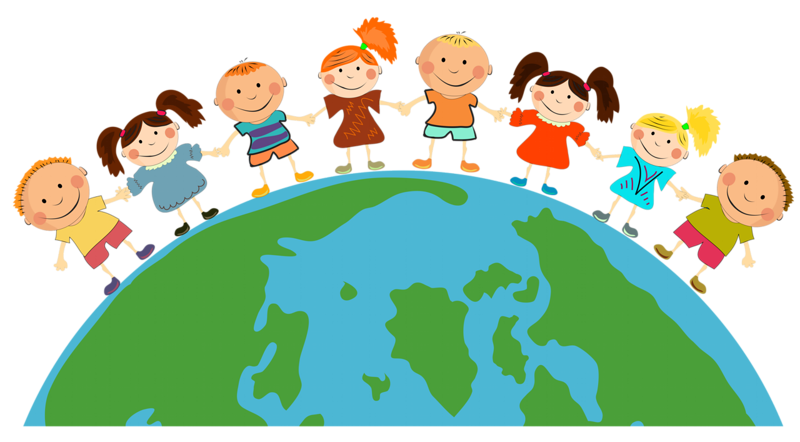 Структура шкільного самоврядування

Шкільний парламент 
5-11 класиСклад шкільного парламенту
Голова шкільного парламенту – Зозуля Святослав (7 кл.)Зам.голови шкільного парламенту – Кайдаш Дарія (7кл.)Голова центру «Дозвілля» – Мигаль Анастасія (8 кл.)Голова центру «Ерудит» - Манукян Ліана (7 кл.)Голова центру «Здоров’я» - Пирнеу Олександра (6 кл.)
 Голова центру «Добрих справ» - Лисенко Даша (8 кл.)Голова центру «Зелений світ» - Бондар Софія (6 кл.)
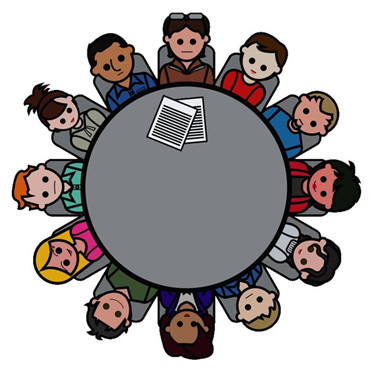 Статут учнівського самоврядування «СУЗІР’Я»
 В’язівського ЗЗСО I-III ступенів
Загальні положення:

1. Статут шкільного учнівського самоврядування «СУЗІР’Я» визначається відповідно до Закону України «Про молодіжні та дитячі громадські організації» .
2. У своїй діяльності шкільне учнівське самоврядування керується законодавством України та власним Статутом.
3. Шкільне учнівське самоврядування «СУЗІР’Я» – самодіяльне об’єднання, яке діє на підставі спільності інтересів, керуючись принципами гуманізму, відкритості, добровільності, творчої ініціативи та активності.

Завдання шкільного самоврядування :
1. Шкільне учнівське самоврядування «СУЗІР’Я» спрямоване на формування молодої людини як громадянина України, патріота; розвиток національної культури і традицій, прилучення молоді до світової культури і загальних цінностей, яке є важливою складовою світогляду громадянина
 ХХІ століття.
2. «СУЗІР’Я» – це добровільний рух, відкритий для всіх школярів, які визначили ці проблеми як пріоритетні в своїй діяльності.
3. «СУЗІР’Я» допомагає отримати навички практичного вирішення грома-дянських проблем і надати можливість активно працювати у цьому напрямку.

Права і обов’язки членів шкільного самоврядування:
1. Члени шкільного самоврядування мають право на :
• на самореалізацію,на успіхи у навчанні;
• проявляти активність і самостійність в організації життя «СУЗІР’Я»;
• брати участь у роботі трудових об’єднань, спортивних секцій, гуртків за інтересами;
• захищати свою честь та гідність, послідовно відстоювати свої права;
• обирати і бути обраним, у керуванні органами самоврядування.
2. Члени шкільного самоврядування зобов’язані:
• берегти народну спадщину, дотримуватися шкільних традицій;
• вміти самостійно приймати відповідальні рішення;
• набувати досвіду демократичної поведінки;
• утверджувати принципи загальнолюдської моралі;
• бути прикладом для молодших школярів.
3. Всі члени шкільного самоврядування повинні знати свої права та обов’язки і дотримуватися їх.

Президент шкільного самоврядування:

1.Президент шкільного парламенту є лідером шкільного самоврядування «СУЗІР’Я». Обирається шляхом таємного голосування строком на 1 рік членами шкільного самоврядування 5-11 класів. Вибори відбуваються на альтернативній основі. Кандидатом на цю посаду може бути учень або учениця
7-11 кл.
2. Президент має обов’язки:
• Проводити щомісячно загальні збори членів шкільного самоврядування;
• Розподіляти обов’язки між членами шкільного самоврядування;
• Заслуховувати на засіданні звіти керівників центрів самоврядування.
• Звітувати перед всіма членами шкільного самоврядування 1 раз у семестр.
• Співпрацювати з дирекцією школи, педагогічною радою, батьківським комітетом.
• Може бути присутнім на засіданні педагогічної ради і виступати на захисті членів шкільного самоврядування.• Слідкувати за роботою інших центрів.
3.Повноваження Президента припиняються у випадках:
• самовідводу;
• неможливості виконувати свої обов’язки за станом здоров’я;
• порушення своїх обов’язків;
• через невідповідальність до своїх обов’язків. 

Віце-президент шкільного парламенту:

• допомагає у роботі президенту шкільного парламенту;
• виконує обов’язки президента шкільного парламенту під час його відсутності; 
• у разі зняття з посади президента шкільного парламенту, віце-президент вступає у виконання його обов’язків. 

Працюють центри:
1. Центр «Ерудит» ;
2. Центр «Дозвілля» ;
3. Центр «Добрих справ» ;
4. Центр «Здоров’я» ;
5. Прес-центр «Зелений світ» ;
Обов’язки центрів:

Центр «Ерудит»:

- відповідають за належний стан підручників закладу освіти;
- організовує чергування класних колективів по школі, та позакласних заходах, призначає та іструктує відповідальних чергових;- виховує в учнях бережливе ставлення до збереження шкільного майна;
- використовує заходи виховного впливу до порушників дисципліни разом з
 шкільним психологом;
- подають ідеї вчителям в організації предметних тижнів, місячників, олімпіад, конкурсів, тематичних заходів тощо;- співпрацює з батьківським комітетом, шкільним парламентом із питань поведінки, дисципліни та порядку учнів.Центр «Дозвілля» : 

- керує проведенням культурно – масових позакласних справ, розподіляє між класами та учнями доручення по підготовці цих заходів, організовує оформлення освітнього простору закладу та класних кімнат;- організовує проведення конкурсів, відповідають за проведення виховних та позакласних заходів та звітують про їх проведення на зборах Парламенту;- збирають ідеї учнів класів стосовно роботи Самоврядування і представляють їх на зборах Парламенту;- доводять до відома учнів про заходи, які будуть проводитися;Центр «Добрих справ» :- допомага одиноким літнім людям, інвалідам; 
- допомага ветеранам праці, колишнім працівникам школи, запрошує їх на різноманітні шкільні свята, вітає зі святами;
- центр готує і проводить різноманітні благодійні акції;
- центр  організовує роботу волонтерів, виявляє милосердя і здійснює заходи до Дня людей похилого віку, Дня інваліда, Дня захисту дітей тощо;
- центр тісно співпрацює із заступниками директора з навчально-виховної
роботи, виховної роботи, педагогом-організатором, соціальним педагогом, психологом школи.Центр «Здоров’я» :-турбується про зміцнення здоров’я учнів.-слідкує за санітарним станом школи.-слідкує за поведінкою учнів під час виховних заходів, які відбуваються у спортивній залі.-забезпечує участь учнів у спортивних змаганнях, організовує спортивні змагання.Центр «Зелений світ» -турбується про благоустрій шкільної території, її озеленення.-організує та проводить акції “Зелена планета – здорова нація”, “Посади дерево”, “Птахам нашу турботу”;-допомагає в організації суботників по прибиранню території школи.-проводить конкурси на краще озеленення навчальних кабінетів.-бере участь у проєкті “Квіти біля школи” , у виховних годинах, присвячених питанням екології.